Magnetization of a New Kagome AntiferromagnetHan, T.-H.; Isaacs, E.D. (U of Chicago, Physics); Schlueter, J.A. (Argonne National Laboratory) and Singleton, J. (NHMFL LANL)Introduction     Frustration happens when competing interactions cannot be simultaneously satisfied [1-4].  Strongfrustration produces exotic ground states, such as valence bond crystals, quantum spin liquids, etc.  In these states, the spins are entangled without freezing or ordering down to T = 0.  Experimental realization of such states have been challenging since static local moments are almost always stabilized as T  0 due to disorder, symmetry breaking interactions, etc.     Lattices involving kagome motifs have been an active playground.  Recently, barlowite has emerged as a new mother compound of spin liquids [5]. Thermodynamic studies often provide crucial hints for precise theoretical modeling [6].  We would like to understand the magnetization of single crystalline barlowite at varies temperatures.Experimental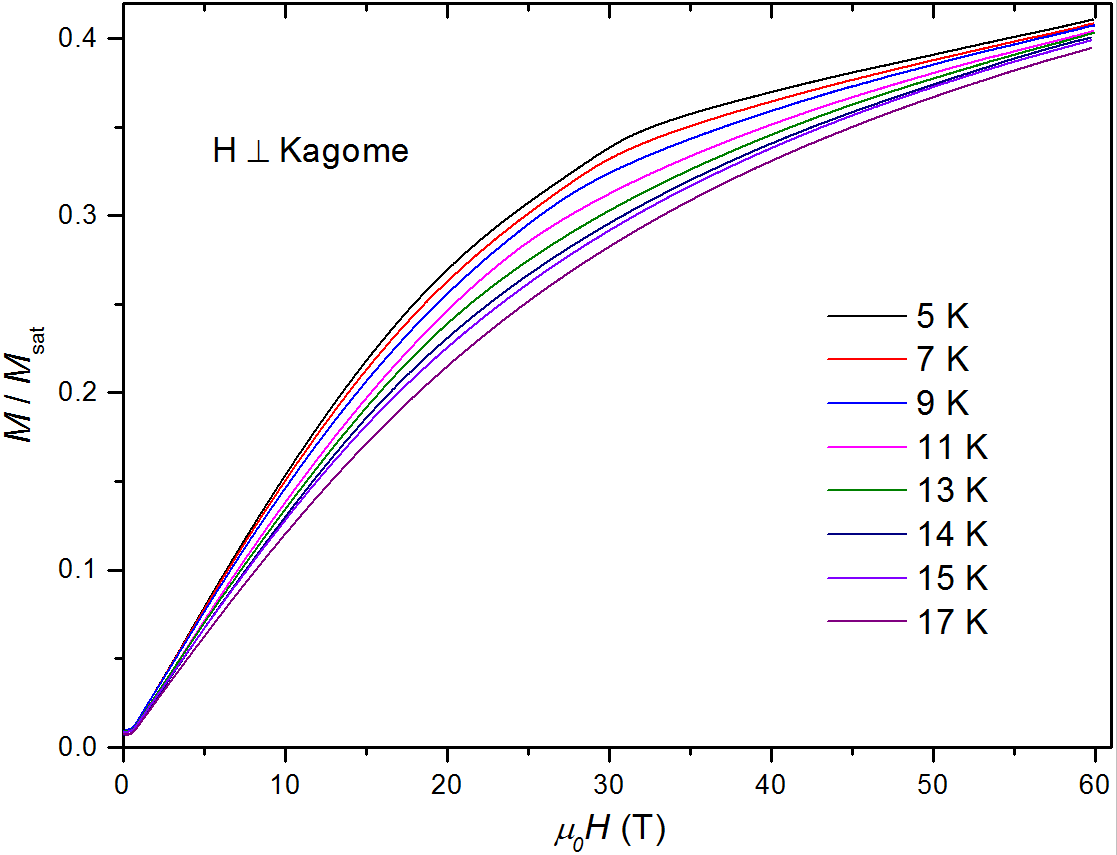      The field dependence of magnetization, with H applied normal to the kagome lattices, has been measured using a pulsed magnet with a Helium-3 cryostat at NHMFL LANL.  Below 5 K, the temperature dependence becomes very weak.  In Fig.1, M vs H has been measured using an extraction magnetometer up to 60 T at several temperatures above and below the spin ordering temperature of 15 K [5].Result and Discussion     The magnetization shows a kink around 30 T at 5 K.  This anomaly gradually phases out as temperature approaches 15 K.Conclusion     The 30 T features is likely related to the long-range spin order.Acknowledgements      A portion of this work was performed at the National High Magnetic Field Laboratory, which is supported by National Science Foundation Cooperative Agreement No. DMR-1157490, the State of Florida, and the U.S. Department of Energy (DOE).  T.-H. Han was supported by the Provost’s Office, University of Chicago.  The work at Argonne National Laboratory was supported under contract with the U.S. DOE (DE-AC02-06CH11357).References[1] Tian-Heng Han et al., Nature (London) 492, 406 (2012).[2] T. H. Han et al., Phys. Rev. B 83, 100402(R) (2011).[3] Oren Ofer et al., J. Phys. Condens. Matter 23, 164207 (2011).[4] T. M. McQueen et al, J. Solid State Chem. 184, 3319 (2011).[5] Tian-Heng Han et al., Phys. Rev. Lett. 113, 227203 (2014).[6] Tianheng Han et al., Phys. Rev. Lett. 108, 157202 (2012).